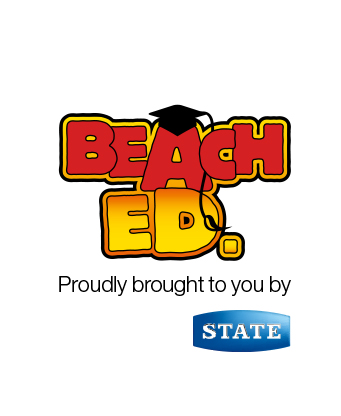 Beach Education – Adult assistance letterThank you for volunteering to provide adult/ parental assistance for your schools upcoming attendance at Beach Ed. Without your assistance, it would be impossible for us to provide students with the level of support required to deliver a safe, fun and educational day at the beach – and this is our main goal!Beach Ed is unique to all other water safety programmes as it provides students with a real experience of Surf Lifesaving. Students are immersed in a Surf Life Saving environment with hands on experience of beach and surf conditions – that means they will be participating in water activities in the surf environment and will therefore require your hands on assistance. This means you need to be prepared!The objective of this letter is to provide all adults assisting with Beach Ed to have understanding of your role and responsibilities within the six hours that you will be attending the programme.The Programme:This is broken into three main components – Theory, Beach Activities and Water Activities.Theory and Beach Activities: The theory section is managed from the clubhouse. During the introduction and housekeeping section all adults assisting on the days programme will be asked to attend a briefing in which expectations will be clearly outlined and opportunities for questions will be provided.Water Activities: All adults are required to participate in all activities but your major and most vital role will be to assist with water safety during the Water Activities. The students will be kept very busy with plenty of activity. Part of your role within the water activities will be setting boundaries (see diagram below) – this means that you may not be as active as the students. Therefore, it would be wise to ensure you have the necessary swim attire that you can keep warm in – wetsuits and rash vests are ideal.Bring with you:The expectation that you will GET WET (you will need togs and towel)Wetsuits are recommendedA warm change of clothesSunblock SPF 30+Sunhat (recommend wide-brimmed)LunchIf you have questions about your role and responsibilities as an adult supervisor for a Beach Ed day, there will be a more detailed briefing, prior to the programme commencing, on the day you attend Beach Ed.In the meantime, please do not hesitate to contact the head teacher coordinating this activity should you have any concerns or queries.Head Teacher:_____________________	Contact details: _______________________Thank you again for assistance and enjoy your upcoming day at the beach.